I can listen actively to show my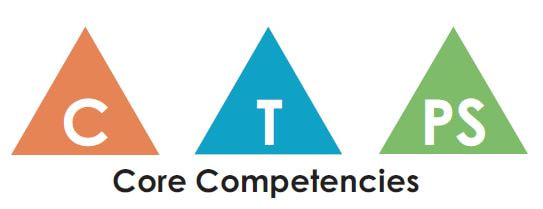 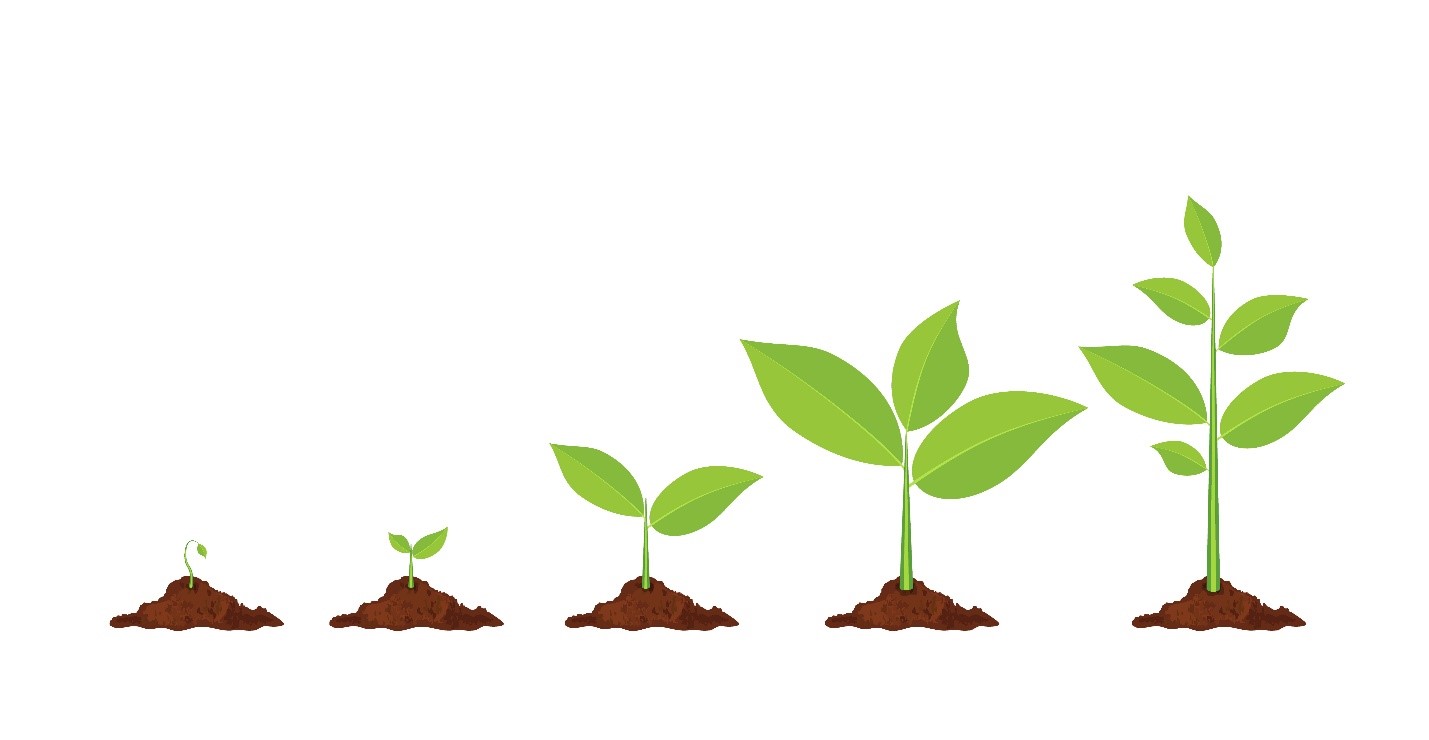  Communication Competency. ______________________________________I can listen actively to show my Communication Competency. ______________________________________